附件1医用床品采购项目需求概况及初步技术参数1.样品要求：投标人在投标时提供病床棉胎（带胎套）、病床白缎条被套、病床床褥（带褥套）、VIP病床棉胎（带胎套）、VIP病床床单、病床枕芯、值班床紫色枕套样品各一个。（1）以上样品作为主要参考标准，最终标准以实际中标供应商按采购方需求，不改变主要参数前提下确定。（2）以上供货物品招标完成后，采购人将抽查中标人所供货物送专业质检部门检测面料参数质量，检测费用由中标方承担。（3）在样品满足上述技术参数要求的基础上，对投标人提供的样品进行综合评审，包括整体颜色、外观瑕疵、外观质量、缝制工艺等。2.产品质量及制作要求：（1）所有成品外观及制作细节按照采购人要求制作，安全指标必须达到GB18401-2010《国家纺织产品基本安全技术规范》B类标准。（2）所有产品按照制造商规定的产品包装。序号采购名称规格型号（cm)计量
单位预计年需求量单价限价（元）参数样品图片1VIP
病床棉胎（带胎套）200*230（5斤）床20160面料：1.成分含量：100%棉；
2.纱线密度：经向524根/10cm（±5%），纬向394根/10cm（±5%）。纱线支数：经向40s纬向40s填充物：1.成分含量：100%聚酯纤维2.填充物质量偏差率≥-5%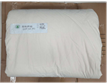 2病床棉胎（带胎套）150*210（4斤）床1000122面料：1.成分含量：100%棉；
2.纱线密度：经向524根/10cm（±5%），纬向394根/10cm（±5%）。纱线支数：经向40s纬向40s填充物：1.成分含量：一级棉胎2.重量偏差率≥-3%3.尺寸偏差率≤±2%工艺：整张绗缝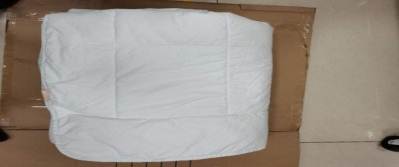 3病床床褥（带褥套）85*195（4斤）床1000115面料：1.成分含量：100%棉；
2.纱线密度：经向524根/10cm（±5%），纬向394根/10cm（±5%）。纱线支数：经向40s纬向40s填充物：1.成分含量：一级棉胎2.重量偏差率≥-3%3.尺寸偏差率≤±2%工艺：整张绗缝4可水洗
被芯150*230(4斤)床300125面料：1.成分含量：100%棉；
2.纱线密度：经向524根/10cm（±5%），纬向394根/10cm（±5%）。纱线支数：经向40s纬向40s填充物：1.成分含量：100%聚酯纤维，2.重量：填充物250g/㎡-350g/㎡
工艺：固定绗缝方格，不变形不跑棉处理，可全水洗、全机洗、不结板。四周距离边缘10cm，做定边。5凉被
（空调被）150*230(2斤)床250100面料：1.成分含量：100%棉；
2.纱线密度：经向524根/10cm（±5%），纬向394根/10cm（±5%）。纱线支数：经向40s纬向40s填充物：1.成分含量：100%聚酯纤维，2.重量：填充物250g/㎡-350g/㎡
工艺：固定绗缝方格，不变形不跑棉处理，可全水洗、全机洗、不结板。四周距离边缘10cm，做定边。6病床防水
褥子95*210（3斤）床80102面料：1.成分含量：65%涤，35%棉；
2.纱线密度：经向120根/英寸（±5%），纬向*60根/英寸（±5%）。纱线支数：经向21s纬向21s填充物：1.成分含量：100%聚酯纤维2.重量：填充物500g/㎡。3.填充物质量偏差率≥-5%
工艺：固定绗缝方格，不变形不跑棉处理，可全水洗、全机洗、不结板。四周距离边缘10cm，做定边，四角橡筋带加固。7病床枕芯50*80个100039面料：1.成分含量：100%棉；
2.纱线密度：经向524根/10cm（±5%），纬向394根/10cm（±5%）。纱线支数：经向40s纬向40s填充物：1.成分含量：100%聚酯纤维2.重量：填充物1050g/个3.填充物质量偏差率≥-5%
工艺：四周滚边，外压双线。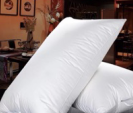 8病床防水枕芯50*80个15041面料：1、成分含量：65%涤，35%棉；
2.纱线密度：经向120根/英寸（±5%），纬向60根/英寸（±5%）。纱线支数：经向21s纬向21s2、沾水等级≥2级、拒油性≥4级、防污性能≥4级。填充物：1.成分含量：100%聚酯纤维，2.产品经水洗后不变形。3.重量：填充物1050g/个。4.填充物质量偏差率≥-5%
工艺：四周滚边，外压双线。9荞麦壳枕50*40
（6斤）个3030面料：1、成分含量：100%棉（绿色）；
2.纱线密度：经向133根/英寸（±5%），纬向100根/英寸（±5%）。纱线支数：经向40s纬向40s。填充物：1.成分含量：100%荞麦壳。2.重量：填充物3000g/个。3.填充物质量偏差率≥-5%
工艺：四周滚边，外压双线。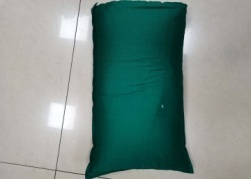 10病房陪伴床被套160*240床4001101.面料成分：100%棉。
2.纱线支数：40s（密度经向430根/10cm±5%，纬向350根/10cm±5%）。
3.PH：4.0-8.5。
4.耐水洗、耐汗渍、耐酸碱、耐唾液、耐摩擦、耐皂洗、耐热压、酚黄变、耐氯化水色牢度≥3级。
5.甲醛含量≤75（mg/kg),不含可分解芳香胺染料。
6.起球性能≥4级7.水洗尺寸变化率：经向纬向均≤4%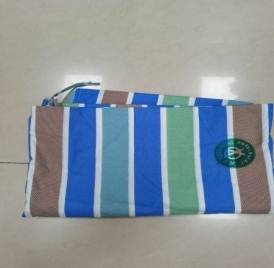 11病床白缎条床单170*270床1700701.面料成分：30%聚酯纤维，70%棉。   
2.纱线支数：进口CVC面料60*60支（密度经向528根/10cm±5%，纬向300根/10cm±5%)
3.PH：4.0-8.5。
4.耐水洗、耐汗渍、耐酸碱、耐唾液、耐摩擦、耐皂洗、耐热压、酚黄变、耐氯化水色牢度≥4级。
▲5.甲醛含量≤75（mg/kg),不含可分解芳香胺染料。6.抗菌性能：水洗后金黄色葡萄球菌抑菌率≥90%、水洗后大肠杆菌抑菌率≥90%、水洗后白色念珠菌抑菌率≥90%；7、水洗尺寸变化率：经向纬向均≤4%8、断裂强度经向≥1000N,纬向≥400N.9、撕破强力经向≥9N,纬向≥8N.10、顶破强力≥665N. 11、耐磨性能≥100次测试后，未破损
12.起球性能≥4级。13.制作工艺：提花工艺，图案按照科室要求制作。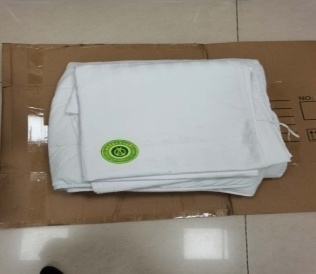 12病床白缎条被套160*240床17001211.面料成分：30%聚酯纤维，70%棉。   
2.纱线支数：进口CVC面料60*60支（密度经向528根/10cm±5%，纬向300根/10cm±5%)
3.PH：4.0-8.5。
4.耐水洗、耐汗渍、耐酸碱、耐唾液、耐摩擦、耐皂洗、耐热压、酚黄变、耐氯化水色牢度≥4级。
▲5.甲醛含量≤75（mg/kg),不含可分解芳香胺染料。6.抗菌性能：水洗后金黄色葡萄球菌抑菌率≥90%、水洗后大肠杆菌抑菌率≥90%、水洗后白色念珠菌抑菌率≥90%；7、水洗尺寸变化率：经向纬向均≤4%8、断裂强度经向≥1000N,纬向≥400N.9、撕破强力经向≥9N,纬向≥8N.10、顶破强力≥665N. 11、耐磨性能≥100次测试后，未破损
12.起球性能≥4级。13.制作工艺：提花工艺，图案按照科室要求制作。13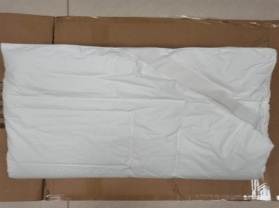 病床白缎条枕套50*80个1700191.面料成分：30%聚酯纤维，70%棉。   
2.纱线支数：进口CVC面料60*60支（密度经向528根/10cm±5%，纬向300根/10cm±5%)
3.PH：4.0-8.5。
4.耐水洗、耐汗渍、耐酸碱、耐唾液、耐摩擦、耐皂洗、耐热压、酚黄变、耐氯化水色牢度≥4级。
▲5.甲醛含量≤75（mg/kg),不含可分解芳香胺染料。6.抗菌性能：水洗后金黄色葡萄球菌抑菌率≥90%、水洗后大肠杆菌抑菌率≥90%、水洗后白色念珠菌抑菌率≥90%；7、水洗尺寸变化率：经向纬向均≤4%8、断裂强度经向≥1000N,纬向≥400N.9、撕破强力经向≥9N,纬向≥8N.10、顶破强力≥665N. 11、耐磨性能≥100次测试后，未破损
12.起球性能≥4级。13.制作工艺：提花工艺，图案按照科室要求制作。14病床白缎条床罩（床笠）90*200+25床450661.面料成分：30%聚酯纤维，70%棉。   
2.纱线支数：进口CVC面料60*60支（密度经向528根/10cm±5%，纬向300根/10cm±5%)
3.PH：4.0-8.5。
4.耐水洗、耐汗渍、耐酸碱、耐唾液、耐摩擦、耐皂洗、耐热压、酚黄变、耐氯化水色牢度≥4级。
▲5.甲醛含量≤75（mg/kg),不含可分解芳香胺染料。6.抗菌性能：水洗后金黄色葡萄球菌抑菌率≥90%、水洗后大肠杆菌抑菌率≥90%、水洗后白色念珠菌抑菌率≥90%；7、水洗尺寸变化率：经向纬向均≤4%8、断裂强度经向≥1000N,纬向≥400N.9、撕破强力经向≥9N,纬向≥8N.10、顶破强力≥665N. 11、耐磨性能≥100次测试后，未破损
12.起球性能≥4级。13.制作工艺：提花工艺，图案按照科室要求制作。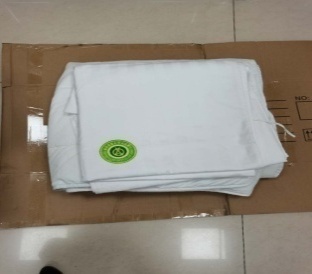 15
白缎条
治疗床罩70*205+20床70631.面料成分：30%聚酯纤维，70%棉。   
2.纱线支数：进口CVC面料60*60支（密度经向528根/10cm±5%，纬向300根/10cm±5%)
3.PH：4.0-8.5。
4.耐水洗、耐汗渍、耐酸碱、耐唾液、耐摩擦、耐皂洗、耐热压、酚黄变、耐氯化水色牢度≥4级。
▲5.甲醛含量≤75（mg/kg),不含可分解芳香胺染料。6.抗菌性能：水洗后金黄色葡萄球菌抑菌率≥90%、水洗后大肠杆菌抑菌率≥90%、水洗后白色念珠菌抑菌率≥90%；7、水洗尺寸变化率：经向纬向均≤4%8、断裂强度经向≥1000N,纬向≥400N.9、撕破强力经向≥9N,纬向≥8N.10、顶破强力≥665N. 11、耐磨性能≥100次测试后，未破损
12.起球性能≥4级。13.制作工艺：提花工艺，图案按照科室要求制作。16值班床
紫色床单160*260床450701.面料成分：100%棉。   
2.纱线支数：一级原棉面料60*60s±3%（密度经向≥680根/10cm，纬向≥600根/10cm)
3.PH：4.0-8.5。
4.耐水洗、耐汗渍、耐酸碱、耐唾液、耐摩擦、耐皂洗、耐热压、酚黄变、耐氯化水色牢度≥3级。
▲5.甲醛含量≤75（mg/kg),不含可分解芳香胺染料。6.断裂强度经向≥400N,纬向≥400N.
7.起球性能≥4级。8.制作工艺：提花工艺，图案按照科室要求制作。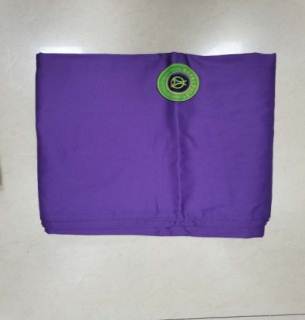 17值班床紫色被套160*240床4501481.面料成分：100%棉。   
2.纱线支数：一级原棉面料60*60s±3%（密度经向≥680根/10cm，纬向≥600根/10cm)
3.PH：4.0-8.5。
4.耐水洗、耐汗渍、耐酸碱、耐唾液、耐摩擦、耐皂洗、耐热压、酚黄变、耐氯化水色牢度≥3级。
▲5.甲醛含量≤75（mg/kg),不含可分解芳香胺染料。6.断裂强度经向≥400N,纬向≥400N.
7.起球性能≥4级。8.制作工艺：提花工艺，图案按照科室要求制作。18值班床紫色枕套62*92个450201.面料成分：100%棉。   
2.纱线支数：一级原棉面料60*60s±3%（密度经向≥680根/10cm，纬向≥600根/10cm)
3.PH：4.0-8.5。
4.耐水洗、耐汗渍、耐酸碱、耐唾液、耐摩擦、耐皂洗、耐热压、酚黄变、耐氯化水色牢度≥3级。
▲5.甲醛含量≤75（mg/kg),不含可分解芳香胺染料。6.断裂强度经向≥400N,纬向≥400N.
7.起球性能≥4级。8.制作工艺：提花工艺，图案按照科室要求制作。19病床湖蓝色床单160*270床200591.面料成分：30%聚酯纤维，70%棉。   
2.纱线支数：进口CVC面料60*60纱（密度经向528根/10cm±5%，纬向300根/10cm±5%)
3.漂染工艺：PH4.0-8.5。
4.耐水洗、耐汗渍、耐酸碱、耐唾液、耐摩擦、耐皂洗、耐热压、酚黄变、耐氯化水色牢度≥4级。
▲5.甲醛含量≤75（mg/kg),不含可分解芳香胺染料。6.抗菌性能：水洗后金黄色葡萄球菌抑菌率≥90%、水洗后大肠杆菌抑菌率≥90%、水洗后白色念珠菌抑菌率≥90%；7.水洗尺寸变化率：经向纬向均≤2%8.断裂强度经向≥1000N,纬向≥400N.9.撕破强力经向≥9N,纬向≥8N.10.顶破强力≥665N.11.耐磨性能≥100次测试后，未破损
12.起球性能≥4级13.制作工艺：提花工艺，图案按照科室要求制作。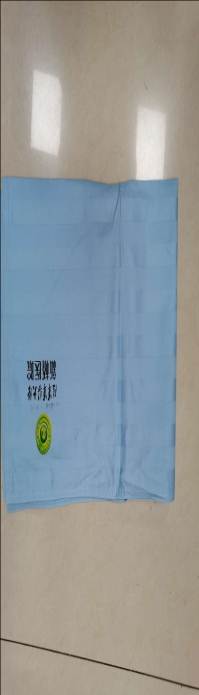 20病床
湖蓝色被套160*240床2001151.面料成分：30%聚酯纤维，70%棉。   
2.纱线支数：进口CVC面料60*60纱（密度经向528根/10cm±5%，纬向300根/10cm±5%)
3.漂染工艺：PH4.0-8.5。
4.耐水洗、耐汗渍、耐酸碱、耐唾液、耐摩擦、耐皂洗、耐热压、酚黄变、耐氯化水色牢度≥4级。
▲5.甲醛含量≤75（mg/kg),不含可分解芳香胺染料。6.抗菌性能：水洗后金黄色葡萄球菌抑菌率≥90%、水洗后大肠杆菌抑菌率≥90%、水洗后白色念珠菌抑菌率≥90%；7.水洗尺寸变化率：经向纬向均≤2%8.断裂强度经向≥1000N,纬向≥400N.9.撕破强力经向≥9N,纬向≥8N.10.顶破强力≥665N.11.耐磨性能≥100次测试后，未破损
12.起球性能≥4级13.制作工艺：提花工艺，图案按照科室要求制作。21病床
湖蓝色枕套62*92个200171.面料成分：30%聚酯纤维，70%棉。   
2.纱线支数：进口CVC面料60*60纱（密度经向528根/10cm±5%，纬向300根/10cm±5%)
3.漂染工艺：PH4.0-8.5。
4.耐水洗、耐汗渍、耐酸碱、耐唾液、耐摩擦、耐皂洗、耐热压、酚黄变、耐氯化水色牢度≥4级。
▲5.甲醛含量≤75（mg/kg),不含可分解芳香胺染料。6.抗菌性能：水洗后金黄色葡萄球菌抑菌率≥90%、水洗后大肠杆菌抑菌率≥90%、水洗后白色念珠菌抑菌率≥90%；7.水洗尺寸变化率：经向纬向均≤2%8.断裂强度经向≥1000N,纬向≥400N.9.撕破强力经向≥9N,纬向≥8N.10.顶破强力≥665N.11.耐磨性能≥100次测试后，未破损
12.起球性能≥4级13.制作工艺：提花工艺，图案按照科室要求制作。22军人
病床床单170*270床201001.成分含量：100%棉
2.纱线支数：一级原棉面料60*60s±3%（密度经向≥680根/10cm，纬向≥600根/10cm)
3.PH：4.0-8.5。
4.耐水洗、耐汗渍、耐酸碱、耐唾液、耐摩擦、耐皂洗、耐热压、酚黄变、耐氯化水色牢度≥4级。
▲5.甲醛含量≤75（mg/kg),不含可分解芳香胺染料。
6.水洗尺寸变化率：经向纬向均≤5%
7.起球性能≥4级。
8.制作工艺：提花工艺，图案按照科室要求制作。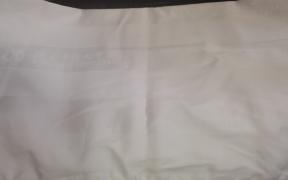 23军人
病床被套160*240床201951.成分含量：100%棉
2.纱线支数：一级原棉面料60*60s±3%（密度经向≥680根/10cm，纬向≥600根/10cm)
3.PH：4.0-8.5。
4.耐水洗、耐汗渍、耐酸碱、耐唾液、耐摩擦、耐皂洗、耐热压、酚黄变、耐氯化水色牢度≥4级。
▲5.甲醛含量≤75（mg/kg),不含可分解芳香胺染料。
6.水洗尺寸变化率：经向纬向均≤5%
7.起球性能≥4级。
8.制作工艺：提花工艺，图案按照科室要求制作。24军人
病床枕套62*92个20161.成分含量：100%棉
2.纱线支数：一级原棉面料60*60s±3%（密度经向≥680根/10cm，纬向≥600根/10cm)
3.PH：4.0-8.5。
4.耐水洗、耐汗渍、耐酸碱、耐唾液、耐摩擦、耐皂洗、耐热压、酚黄变、耐氯化水色牢度≥4级。
▲5.甲醛含量≤75（mg/kg),不含可分解芳香胺染料。
6.水洗尺寸变化率：经向纬向均≤5%
7.起球性能≥4级。
8.制作工艺：提花工艺，图案按照科室要求制作。25VIP
病床床单220*280床201231.成分含量：100%棉
2.纱线支数：一级原棉面料60*60s±3%（密度经向≥680根/10cm，纬向≥600根/10cm)
3.PH：4.0-8.5。
4.耐水洗、耐汗渍、耐酸碱、耐唾液、耐摩擦、耐皂洗、耐热压、酚黄变、耐氯化水色牢度≥4级。
▲5.甲醛含量≤75（mg/kg),不含可分解芳香胺染料。
6.水洗尺寸变化率：经向纬向均≤5%
7.起球性能≥4级。
8.制作工艺：提花工艺，图案按照科室要求制作。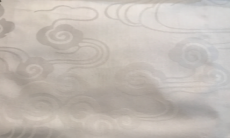 26VIP
病床被套220*250床201561.成分含量：100%棉
2.纱线支数：一级原棉面料60*60s±3%（密度经向≥680根/10cm，纬向≥600根/10cm)
3.PH：4.0-8.5。
4.耐水洗、耐汗渍、耐酸碱、耐唾液、耐摩擦、耐皂洗、耐热压、酚黄变、耐氯化水色牢度≥4级。
▲5.甲醛含量≤75（mg/kg),不含可分解芳香胺染料。
6.水洗尺寸变化率：经向纬向均≤5%
7.起球性能≥4级。
8.制作工艺：提花工艺，图案按照科室要求制作。27VIP
病床枕套62*92个20181.成分含量：100%棉
2.纱线支数：一级原棉面料60*60s±3%（密度经向≥680根/10cm，纬向≥600根/10cm)
3.PH：4.0-8.5。
4.耐水洗、耐汗渍、耐酸碱、耐唾液、耐摩擦、耐皂洗、耐热压、酚黄变、耐氯化水色牢度≥4级。
▲5.甲醛含量≤75（mg/kg),不含可分解芳香胺染料。
6.水洗尺寸变化率：经向纬向均≤5%
7.起球性能≥4级。
8.制作工艺：提花工艺，图案按照科室要求制作。28新生儿
被芯100*130床2042面料：纯棉133*100防羽布；
2.填充物：200g/㎡，超细羽丝绒定型棉；3.填充物质量偏差率≥-5%；
4.工艺要求：四周双针压线2cm，固定绗缝方格，不变形不跑棉处理，可全水洗、全机洗、不结板；加滚边工艺。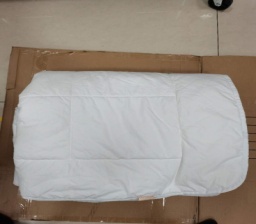 29新生儿
枕芯40*30个20221.面料：纯棉133*100防羽布
2.填充物：300-400g/个，超细羽丝绒定型棉。
3.工艺要求：四周双针压线2cm，加滚边工艺。30新生儿
床单90*160床40221.成分含量：一级原棉，环锭纺，100%棉；  2.纱线支数：40s（密度≥133*72根/英寸）
3.PH：4.0-8.5；4.色牢度≥4级；▲5.甲醛含量≤75（mg/kg),不含可分解芳香胺染料；6.起球性能≥4级；
7.制作工艺：全环保印花。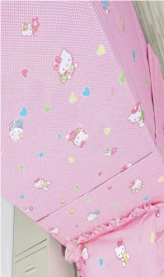 31新生儿
被套110*130床20351.成分含量：一级原棉，环锭纺，100%棉；  2.纱线支数：40s（密度≥133*72根/英寸）
3.PH：4.0-8.5；4.色牢度≥4级；▲5.甲醛含量≤75（mg/kg),不含可分解芳香胺染料；6.起球性能≥4级；
7.制作工艺：全环保印花。32新生儿
枕套50*35个3091.成分含量：一级原棉，环锭纺，100%棉；  2.纱线支数：40s（密度≥133*72根/英寸）
3.PH：4.0-8.5；4.色牢度≥4级；▲5.甲醛含量≤75（mg/kg),不含可分解芳香胺染料；6.起球性能≥4级；
7.制作工艺：全环保印花。33检查床小棉被110*160床20701.面料成分：100%棉。
2.密度：133*100，经向524根/10cm（±5%），纬向394根/10cm（±5%）。
3.填充成分：100%聚酯纤维超细羽丝绒
4.重量：填充物250g/㎡-350g/㎡
5.制作工艺：固定绗缝方格，不变形。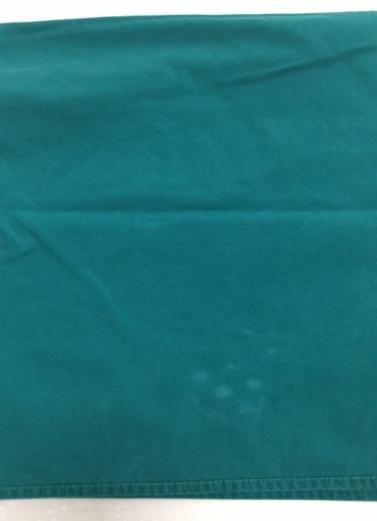 